November 24, 2012Dear Editor,Thank you for your thoughtful review of our manuscript, which was submitted to the World Journal of Hepatology. Please find enclosed the edited manuscript in Word format (file name: 699-edited-resubmit-clean1.doc). Also attached is a clean copy (file name: 699-edited-resubmit-clean2.doc). I have not been able to get the signatures of all authors for the copyright form in time for the submission. I shall submit in a separate submission.Title: Hepatitis B Infection Among Adults in the Philippines: A National Seroprevalence StudyAuthors: Stephen N Wong, Janus P Ong, Madelinee Eternity D Labio, Oscar T. Cabahug, Maria Lourdes O Daez, Erlinda V. Valdellon, Jose D Sollano Jr, Marilyn O ArguillasName of Journal: World Journal of HepatologyESPS Manuscript NO: 699The manuscript has been improved according to the suggestions of reviewers:1 The suggested revisions in the format of the manuscript have been accepted. 2 Revision has been made according to the suggestions of the reviewer.(1) The reviewer had expressed concern that the patient population may not be representative of the general population. The Methods section that discussed the sampling method and the analysis using sampling weights explained why the sample is representative of the general population. We did include the lack of information of other risk factors as outlined by the reviewer as a limitation in the Discussion section. (2) We included a statement in the Statistical Analysis section on a P Value of < 0.05 to be considered statistically significant. (3) We have done a reanalysis of the data including only those participants with complete demographic data and the results were similar. This has been included in the Discussion section. (4) We have placed the reference in the Results section to Table 3. It was inadvertently missed in the original manuscript. (5) We have expanded the discussion on the limitations of the study in the Discussion section as suggested by the reviewer. Thank you again for publishing our manuscript in the World Journal of GastroenterologySincerely yours,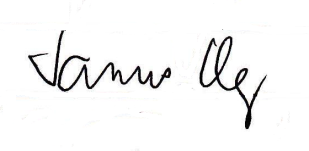 Janus Ong            	Section of Gastroenterology                         	Department of Internal MedicineUniversity of the Philippines-Philippine General Hospital                      	Taft Avenue, Manila                 Fax: +632 5672983                          	E-mail: janong@mac.com